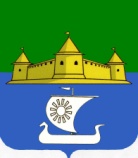 МУНИЦИПАЛЬНОЕ ОБРАЗОВАНИЕ«МОРОЗОВСКОЕ ГОРОДСКОЕ ПОСЕЛЕНИЕ ВСЕВОЛОЖСКОГО МУНИЦИПАЛЬНОГО РАЙОНА ЛЕНИНГРАДСКОЙ ОБЛАСТИ»СОВЕТ ДЕПУТАТОВП О С Т А Н О В Л Е Н И Еот 28 марта 2017 года № 10В соответствии с Федеральным Законом от 12.01.1996 № 8-ФЗ «О погребении и похоронном деле», Федеральным законом от 06.10.2003 № 131-ФЗ «Об общих принципах организации местного самоуправления в Российской Федерации», Совет депутатовПОСТАНОВЛЯЕТ:	1. Внести в Положение о деятельности муниципального общественного кладбища пос. им. Морозова, об организации ритуальных услуг и содержании мест захоронения
на территории муниципального образования «Морозовское городское поселение Всеволожского муниципального района Ленинградской области» (далее-Положение), утвержденное Постановлением Совета депутатов муниципального образования «Морозовское городское поселение Всеволожского муниципального района Ленинградской области» от 26.09.2013 № 23, следующие изменения:	1.1. В пункте 1.3. Положения понятие «Специализированная служба по вопросам похоронного дела» изложить в следующей редакции:	««Специализированная служба по вопросам похоронного дела»-структурное подразделение (сектор/отдел) муниципального казенного учреждения, подведомственное Администрации муниципального образования «Морозовское городское поселение Всеволожского муниципального района Ленинградской области», наделенное постановлением Администрации муниципального образования «Морозовское городское поселение Всеволожского муниципального района Ленинградской области» статусом специализированная служба по вопросам похоронного дела;».	1.2. Пункт 1.4. Положения изложить в следующей редакции:	«1.4. Общественное кладбище пос. им. Морозова, расположено по адресу: Ленинградская область, Всеволожский район, г.п. им. Морозова, в районе ул. Мира (далее- общественное кладбище), и предназначено для погребения умерших с учетом их волеизъявления либо по решению специализированной службы по вопросам похоронного дела. Общественное кладбище находятся в ведении администрации муниципального образования «Морозовское городское поселение Всеволожского муниципального района Ленинградской области» (далее-Администрация Морозовского городского поселения). Специализированная служба осуществляет деятельность некоммерческого характера в целях организации предоставления гарантированного перечня ритуальных услуг, установленных ч. 1 ст. 9 Федерального  закона от 12.01.1996 № 8-ФЗ «О погребении и похоронном деле», законами Ленинградской области, перечня услуг по погребению.Осуществляет контроль за соблюдением установленных органами местного самоуправления муниципального образования «Морозовское городское поселение Всеволожского муниципального района Ленинградской области» требований к организации ритуальных услуг и содержанию мест захоронения, порядку деятельности общественного кладбища установленных настоящим Положением. Специализированная служба осуществляет свою деятельность в соответствие с действующим законодательством РФ, настоящим Положением и иными нормативно-правовыми актами  органов местного самоуправления муниципального образования «Морозовское городское поселение Всеволожского муниципального района Ленинградской области».Решения необходимые для принятия руководителем специализированной службы во исполнение целей и задач, определенных настоящим Положением должны быть согласованы с Администрацией Морозовского городского поселения. Финансирование работ, производимых специализированной службой, осуществляется за счет бюджетных поступлений, иных видов доходов, установленных Уставом учреждения в соответствии с действующим законодательством РФ.Предоставление ритуальных и сопутствующих им услуг, реализация гарантий погребения, исполнение волеизъявления умершего о погребении в соответствии с Федеральным законом  от 12.01.1996 № 8-ФЗ «О погребении и похоронном деле», законами Ленинградской области  также осуществляется иными организациями, юридическими лицами, индивидуальными предпринимателями (ритуальными фирмами), зарегистрированными в установленном законом порядке, на основании и в строгом соответствии с настоящим Положением.».1.3. Абзац 2 п. 1.9. Положения изложить в следующей редакции:«Ежедневный временной режим работы общественного кладбища определяется Администрацией Морозовского городского поселения.».1.4. В абзаце 3 п. 3.2. Положения слова «специализированной службы» заменить словами «Администрации Морозовского городского поселения».1.5. Абзац 6 п. 3.2. Положения изложить в новой редакции:	«Расположение земельных участков на общественном кладбище, выделяемых для погребения, определяется Администрацией Морозовского городского поселения с учетом рационального использования территории кладбища.».	1.6. В абзаце 1 п. 3.6. Положения слова «специализированной службой» заменить словами «Администрацией Морозовского городского поселения».»	1.7. Пункт 3.7. Положения изложить в следующей редакции:«3.7. Граждане, допустившие самовольное использование земельных участков в размерах, превышающих установленные настоящим Положением, обязаны устранить нарушения в течение 20 дней с момента их письменного предупреждения Администрации Морозовского городского поселения, или силами специализированной службы, с возмещением в дальнейшем гражданами средств, затраченных на устранение нарушения.».1.8. Абзац 2 пункта 4.1. Положения изложить в следующей редакции:«Для целей соблюдения гидрогеологических характеристик, особенностей рельефа местности, состава грунтов, предельно допустимых экологических нагрузок на окружающую среду, санитарных правил и норм, в целях обеспечения неопределенно долгого срока существования места погребения, рытье могил осуществляется силами специализированной службы или ритуальными фирмами в строгом соответствии с установленными Администрацией Морозовского городского поселения: размером земельного участка, отведенного под захоронение; местом захоронения, по предварительному уведомлению специализированной службы о дате и времени осуществления захоронения.».	1.9. В абзаце 2 пункта 4.2. Положения слова «специализированной службой» заменить словами «Администрацией Морозовского городского поселения».	1.10. Абзац 3 пункта 4.2. Положения признать утратившим силу.	1.11. В пункте 4.4. Положения слова «руководителем специализированной службы» заменить словами «Администрацией Морозовского городского поселения».	1.12. Пункт 4.5. Положения изложить в следующей редакции:«4.5. Захоронение умершего гробом или урной в родственную могилу или на свободном месте родственного участка (родственное захоронение, семейно-родовое захоронение) производится по разрешению на захоронение.Заключение специализированной службы о наличии и соответствии места захоронения для погребения умершего в родственную могилу составляется при письменном обращении близких родственников, захороненных на указанном месте и предъявлении свидетельства об их смерти, а также документов, подтверждающих их степень родства к захороненным на указанном месте и право на надмогильные сооружения.».1.13. В абзаце 1 п. 4.6. Положения слово «руководством»-исключить.1.14. В пункте 4.12. Положения слова «руководства специализированной службы» заменить словами «на захоронение».1.15. В пункте 4.14., 4.15., 4.16. Положения слова «специализированной службы» заменить словами «на основании разрешения».1.16. В пункте 4.18. Положения слова «специализированной службы» заменить словами «Администрации Морозовского городского поселения».1.17. Абзац 1 пункта 4.19. изложить в следующей редакции:«Работы по эксгумации (изъятию) погребенных и захоронению останков (праха) умерших производятся в порядке, установленном действующим Законодательством РФ и санитарными требованиями. Оплата работ по эксгумации (изъятие) и захоронению производятся за счет инициатора проведения работ по эксгумации.».1.18. В абзаце 1 пункта 7.1. Положения слова «специализированную службу» заменить словами «Администрацию Морозовского городского поселения».1.19. Пункты 7.2.2., 7.2.5., 7.2.7, 7.2.8., 7.2.9., 7.2.10., 7.4. Положения признать утратившими силу и исключить. 1.20. В пункте 8.1. Положения слова «специализированной службой по согласованию с»-исключить.1.21. Пункт 9.1. Положения изложить в следующей редакции:«9.1. Порядок въезда на территорию кладбищ прочих автотранспортных средств определяет Администрацией Морозовского городского поселения.».	2. Администрация муниципального образования обеспечивает:	2.1. Систематическую уборку центральных аллей и межквартальных дорог и других участков хозяйственного назначения (кроме могил), своевременный вывоз мусора;	2.2. Содержание в исправном состоянии зданий, сооружений, инженерного оборудования, дорог, подъездов, мусорных площадок, расположенных на территории общественного кладбища;2.3. Соблюдение правил пожарной безопасности, санитарных норм и правил при захоронении и содержании мест погребения.3. Разместить настоящее постановление на официальном сайте муниципального образования www.adminmgp.ru	4. Опубликовать настоящее постановление в газете «Морозовский вестникъ».	5. Настоящее постановление вступает в силу с момента его официального опубликования.	6. Контроль исполнения настоящего постановления возложить на постоянно действующую комиссию Совета депутатов муниципального образования по промышленности, архитектуре, строительству, жилищно-коммунальному хозяйству, транспорту, связи, экологии и использованию земельГлава муниципального образования                                                                    Л.Х. ХайдуковаО внесении изменений в Положение о деятельности муниципального общественного кладбища пос. им. Морозова, об организации ритуальных услуг и содержании мест захоронения на территории муниципального образования «Морозовское городское поселение Всеволожского муниципального района Ленинградской области»